Dear Juniper and Mulberry I hope you are all enjoyed the half term break.  The sun was certainly shining for us all. I enjoyed a week in the garden with Mr Williams planting vegetables and flowers and of course just lazing around in the sun reading my book!I have attached this week’s learning activities for you.  Try and do as many as you can. I hope some of you have managed to beat your score at Hit the Button and are improving with your Times Tables ready for Year 4.I am missing you all lots.  Don’t forget…if you need anything, please contact the school by email and I will get back to you.Have a good weekMrs Williams Mulberry and Juniper Summer Term 2 Learning Challenge, Week 1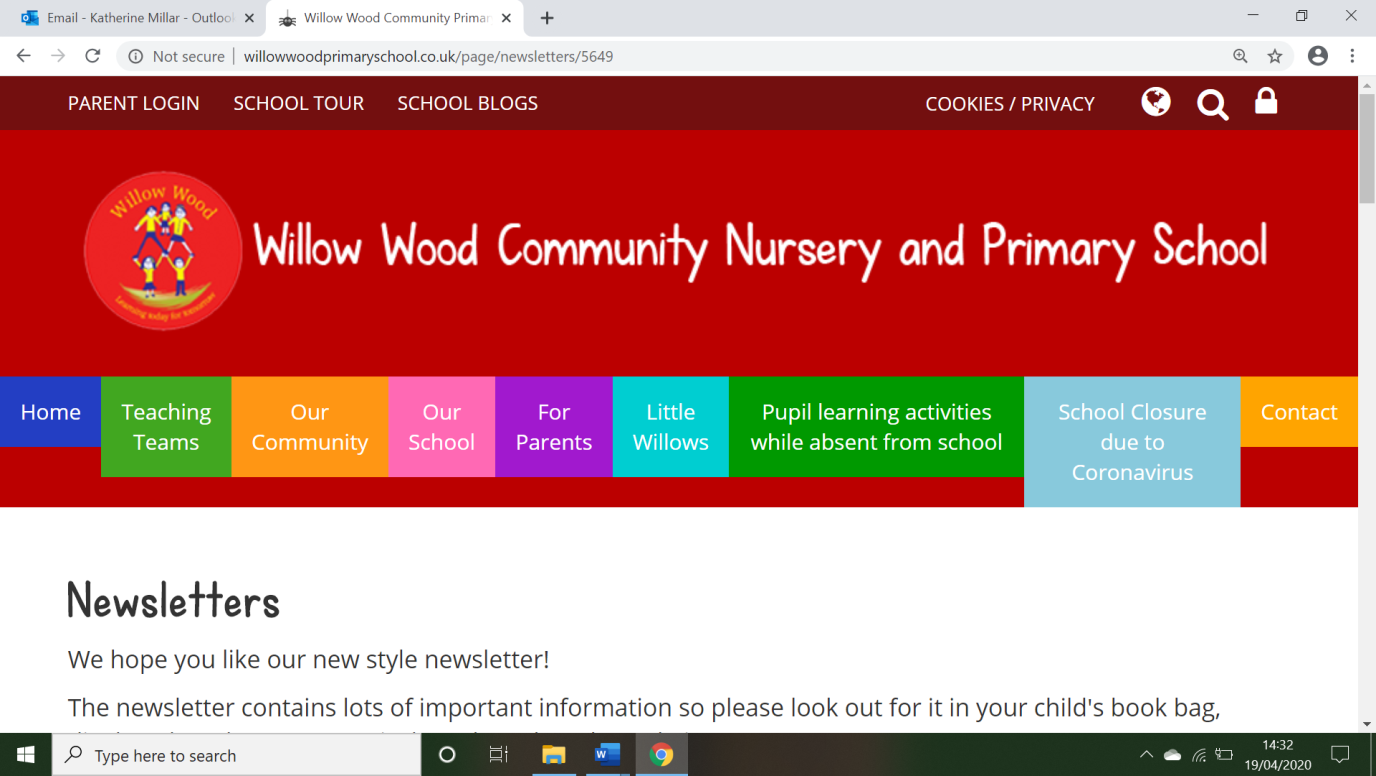 Learning Project WEEK 1 - FoodLearning Project WEEK 1 - FoodAge Range: Year 3Age Range: Year 3Weekly Maths Tasks (Aim to do 1 per day) Weekly Reading Tasks (Aim to do 1 per day)Play on Hit the Button -  focus on number bonds, halves, doubles and times tables. Work through the slides…What is a Fraction? Help Matthew to find the answers. https://www.oppia.org/explore/umPkwp0L1M0-?collection_id=4UgTQUc1talaPractise telling the time. This could be done through this game (scroll down to access the game). Read to the quarter hour and the nearest 5 minutes. Get a piece of paper and ask your child to show everything they know about Time. This could be pictures, diagrams, explanations, methods etc. They can be as creative as they want to be.Practise counting forwards and backwards from any given number in 3s.You could share a story together. This could be a chapter book where you read and discuss a chapter a day. Listen to your child read and let them discuss what they have read. Encourage them to read with expression and intonation.Watch Newsround and discuss what is happening in the wider world. Get your child to read a book on Oxford Owl, discuss what your child enjoyed about the book.Try one of the reading comprehensions at https://www.theschoolrun.com/subject/worksheets/reading-comprehension/year-3 (You will need to create a log in but the resources are free)With your child, look in magazines, newspapers and books for new vocabulary they are unfamiliar with. They could use a highlighter to highlight in magazines and newspapersWeekly Spelling Tasks (Aim to do 1 per day)Weekly Writing Tasks (Aim to do 1 per day)Practise the Year 3/4 for Common Exception words.The School Run website that you accessed for the reading comprehensions has a list of resources for spelling.  Try these to support your child. https://www.theschoolrun.com/subject/worksheets/spelling/year-3Choose 5 Common Exception words and practise spelling them using bubble letters. Write the word in bubble letters, e.g.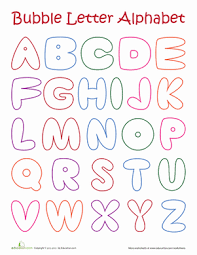 Write a recount to a family member telling them all about how your day or week has been.Write a shopping list that ensures their family will eat a balanced diet. Remembering to include exciting adjectives.Write a recipe. How to make ……..Remembering to include a list of ingredients and things they need. Also not forgetting to include headings and subheadings. Then write their set of instructions, remembering to include imperative verbs. (Verbs that command you to do something).Write a review about a meal they’ve eaten. Describe what they had to eat. What did they enjoy and why?Choose a particular food and write an acrostic poem. Think about where it comes from? What does it look like? What does it taste like? Etc….Learning Project - to be done throughout the weekLearning Project - to be done throughout the weekThe project this week aims to provide opportunities for your child to learn more food. Learning may focus on where different foods originate from, what makes a healthy meal, opportunities to cook etc.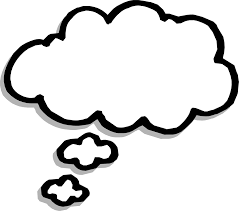 Let’s Wonder:              What is a balanced diet? Find out about the 5 food groups. Make slides or                       posters about what they find out about. Carbohydrates Protein  Dairy Fruits and                            Vegetables Fats. Where does their food come from? Which foods come from the UK?                 What is fairtrade?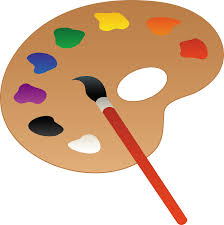 Let’s Create: Make repeated pattern prints for decorative purposes using various natural materials, e.g potato printing or create some still life observational sketches of fruit. Look at the artwork of Giuseppe Arcimboldo Maybe recreate some of his paintings with fruit.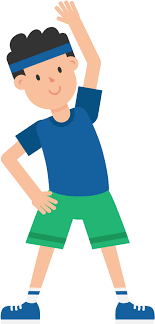 Be Active:Food provides us with energy and we need energy to exercise and this keeps us fit. Why not choose a dance from Supermoves?             Recommendation at least 2 hours of exercise a week.Time to Talk: 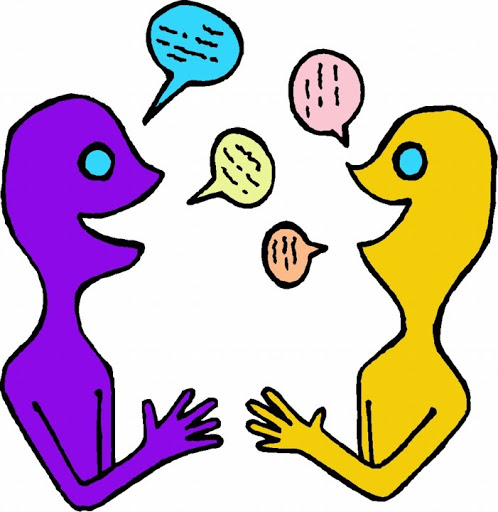 As a family, design a healthy meal plan for the week. Discuss their favourite foods and why they enjoy them? Talk about healthy and unhealthy foods and explain the importance of eating a balanced diet.Understanding Others and Appreciating Differences: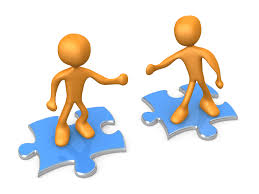 Lunch around the world. Look at lunch around the world and investigate how differently people eat in other parts of the world. Find out what a vegetarian is? Vegan? Kosher food?Halal food?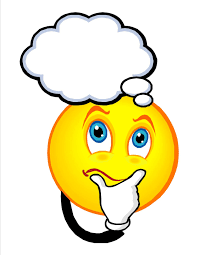 Reflect:Make a meal by combining a variety of ingredients using a range of cooking techniques.Measure and weigh ingredients appropriately to prepare and cook a range of savoury dishes.The project this week aims to provide opportunities for your child to learn more food. Learning may focus on where different foods originate from, what makes a healthy meal, opportunities to cook etc.Let’s Wonder:              What is a balanced diet? Find out about the 5 food groups. Make slides or                       posters about what they find out about. Carbohydrates Protein  Dairy Fruits and                            Vegetables Fats. Where does their food come from? Which foods come from the UK?                 What is fairtrade?Let’s Create: Make repeated pattern prints for decorative purposes using various natural materials, e.g potato printing or create some still life observational sketches of fruit. Look at the artwork of Giuseppe Arcimboldo Maybe recreate some of his paintings with fruit.Be Active:Food provides us with energy and we need energy to exercise and this keeps us fit. Why not choose a dance from Supermoves?             Recommendation at least 2 hours of exercise a week.Time to Talk: As a family, design a healthy meal plan for the week. Discuss their favourite foods and why they enjoy them? Talk about healthy and unhealthy foods and explain the importance of eating a balanced diet.Understanding Others and Appreciating Differences:Lunch around the world. Look at lunch around the world and investigate how differently people eat in other parts of the world. Find out what a vegetarian is? Vegan? Kosher food?Halal food?Reflect:Make a meal by combining a variety of ingredients using a range of cooking techniques.Measure and weigh ingredients appropriately to prepare and cook a range of savoury dishes.Additional learning resources parents may wish to engage withAdditional learning resources parents may wish to engage withClassroom Secrets Learning Packs - These packs are split into different year groups and include activities linked to reading, writing, maths and practical ideas you can do around the home. Twinkl - to access these resources click on the link and sign up using your own email address and creating your own password. Use the offer code UKTWINKLHELPS. Classroom Secrets Learning Packs - These packs are split into different year groups and include activities linked to reading, writing, maths and practical ideas you can do around the home. Twinkl - to access these resources click on the link and sign up using your own email address and creating your own password. Use the offer code UKTWINKLHELPS. #Teamwillowwood#Teamwillowwood